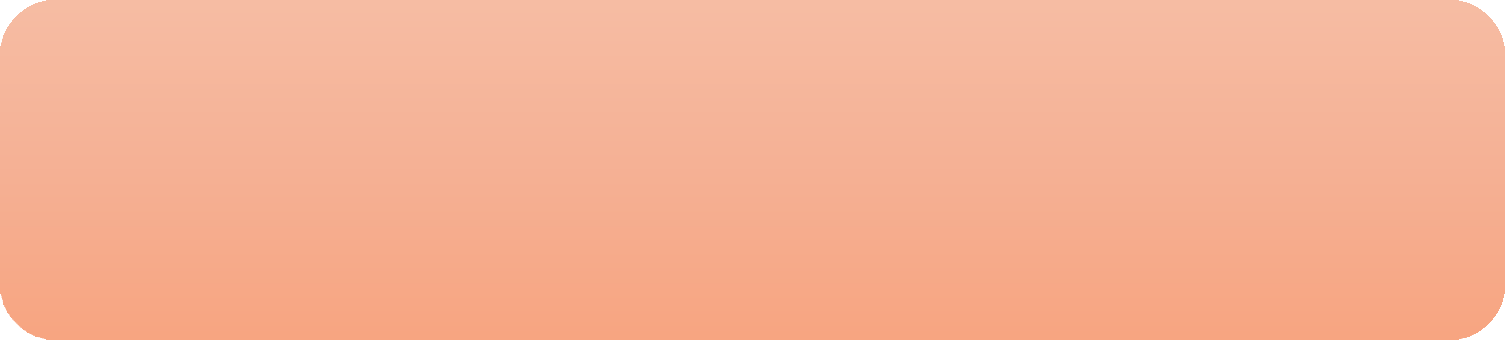 КОГДА: Срок приема заявок для участия в Конкурсе: с 24 мая по 5 июля 2021 года (включительно).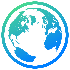 Город ВолгодонскНА ЧТО ДАЮТ:В соответствии с постановлением Администрации города Волгодонска от 02.04.2021 №602 «Об утверждении Положения о порядке предоставления субсидий социально ориентированным некоммерческим организациям на реализацию общественно значимых (социальных) проектов за счет средств местного бюджета» комиссией объявлен Конкурс на получение финансовой поддержки в виде субсидий социально ориентированным некоммерческим организациям (далее – Конкурс).Распределяемый в рамках Конкурса общий объем субсидий из местного бюджета на поддержку социально ориентированных некоммерческих организаций составляет 329 000 руб. (1-е место – 148 050, 2-е место – 98 700, 3-е место – 82 250).Прием заявок осуществляется по адресу: Администрация города Волгодонска, ул. Советская, д.2, кабинет №38 и кабинет №31 – отдел по организационной работе и взаимодействию с общественными организациями Администрации города Волгодонска.Время работы: с 09.00 час. до 18.00 час. – пн – чт; с 09.00 час. до 16.45 час. – пт., перерыв с 13.00 час. до 13.45 час.Результаты Конкурса размещаются на официальном сайте Администрации города Волгодонска в информационно-коммуникационной сети «Интернет» – не позднее 1 августа 2021 года.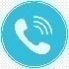 Контакты:За консультацией по вопросу участия в Конкурсе можно обращаться:– Подласенко Ирина Константиновна, начальник отдела по организационной работе и взаимодействию с общественными организациями Администрации города Волгодонска, тел. 22-25-96;– Меренцова Мария Сергеевна, главный специалист отдела по организационной работе и взаимодействию с общественными организациями Администрации города Волгодонска, тел. 22-25-96;– Емцева Татьяна Евгеньевна, ведущий специалист отдела по организационной работе и взаимодействию с общественными организациями Администрации города Волгодонска, тел. 22-38-57НА ЧТО ДАЮТ:В соответствии с постановлением Администрации города Волгодонска от 02.04.2021 №602 «Об утверждении Положения о порядке предоставления субсидий социально ориентированным некоммерческим организациям на реализацию общественно значимых (социальных) проектов за счет средств местного бюджета» комиссией объявлен Конкурс на получение финансовой поддержки в виде субсидий социально ориентированным некоммерческим организациям (далее – Конкурс).Распределяемый в рамках Конкурса общий объем субсидий из местного бюджета на поддержку социально ориентированных некоммерческих организаций составляет 329 000 руб. (1-е место – 148 050, 2-е место – 98 700, 3-е место – 82 250).Прием заявок осуществляется по адресу: Администрация города Волгодонска, ул. Советская, д.2, кабинет №38 и кабинет №31 – отдел по организационной работе и взаимодействию с общественными организациями Администрации города Волгодонска.Время работы: с 09.00 час. до 18.00 час. – пн – чт; с 09.00 час. до 16.45 час. – пт., перерыв с 13.00 час. до 13.45 час.Результаты Конкурса размещаются на официальном сайте Администрации города Волгодонска в информационно-коммуникационной сети «Интернет» – не позднее 1 августа 2021 года.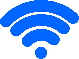 Читать подробнее:http://volgodonskgorod.ru/city/obyavlen-konkurs-subsidij-iz-sredstv-mestnogo-byudzheta-dlya-soczialno-orientirovannyh-nekommercheskih-organizaczij.html/*ГЕОГРАФИЯ:Город ВолгодонскКОГДА: Заявки принимаются с 09.00 21 июня по 18.00 21 июля 2021 годаРостовская областьНА ЧТО ДАЮТ:Комиссия по проведению конкурса на получение финансовой поддержки в виде субсидий социально ориентированными некоммерческими организациями (далее – конкурсная комиссия) в соответствии с постановлением Правительства Ростовской области от  26.04.2021 № 340 «О Порядке предоставления субсидий социально ориентированным некоммерческим организациям на реализацию общественно значимых (социальных) программ» (далее – порядок предоставления субсидий) приняла  решение об определении количества и размера субсидий в разрезе приоритетных направлений программ следующим образом:1. Забота о пожилых инвалидах и людях нуждающихся в поддержке» (количество субсидий – 6, размер субсидии – 500 тыс. рублей);2. Воспитание молодежи  (количество субсидий – 6, размер субсидии – 500 тыс. рублей);3. Наследие Донского края (количество субсидий – 6, размер субсидии – 500 тыс. рублей);4. Патриотическое воспитание граждан (количество субсидий – 6, размер субсидии – 500 тыс. рублей);5. Развитие добровольчества и волонтерства (количество субсидий – 6, размер субсидии – 500 тыс. рублей);6. Согласие и взаимодействие (количество субсидий – 6, размер субсидии – 500 тыс. рублей);7. Экология (количество субсидий – 5, размер субсидии – 420 тыс. рублей);8. Формирование общественного пространства (количество субсидий – 5, размер субсидии – 500 тыс. рублей);9. Развитие социально ориентированных некоммерческих организаций (количество субсидий – 6, размер субсидии – 500 тыс. рублей).Социально ориентированные некоммерческие организации (далее – СО НКО) подают заявки на участие в конкурсе на сайте https://ростов.гранты.рфК участию в конкурсе допускаются СО НКО, зарегистрированные в установленном законодательством формах. Требования к заявкам и порядок участия в конкурсе указаны в разделе 2Порядка предоставления субсидий.Контакты:Почтовый адрес: 344050, ул.Социалистическая, 112, г. Ростов-на-ДонуЭлектронный адрес: civil-society@donland.ruТел.: 8 (863) 262-75-07, 8 (863) 240-56-26, 8 (863) 240-15-54, 8 (863) 240-11-61НА ЧТО ДАЮТ:Комиссия по проведению конкурса на получение финансовой поддержки в виде субсидий социально ориентированными некоммерческими организациями (далее – конкурсная комиссия) в соответствии с постановлением Правительства Ростовской области от  26.04.2021 № 340 «О Порядке предоставления субсидий социально ориентированным некоммерческим организациям на реализацию общественно значимых (социальных) программ» (далее – порядок предоставления субсидий) приняла  решение об определении количества и размера субсидий в разрезе приоритетных направлений программ следующим образом:1. Забота о пожилых инвалидах и людях нуждающихся в поддержке» (количество субсидий – 6, размер субсидии – 500 тыс. рублей);2. Воспитание молодежи  (количество субсидий – 6, размер субсидии – 500 тыс. рублей);3. Наследие Донского края (количество субсидий – 6, размер субсидии – 500 тыс. рублей);4. Патриотическое воспитание граждан (количество субсидий – 6, размер субсидии – 500 тыс. рублей);5. Развитие добровольчества и волонтерства (количество субсидий – 6, размер субсидии – 500 тыс. рублей);6. Согласие и взаимодействие (количество субсидий – 6, размер субсидии – 500 тыс. рублей);7. Экология (количество субсидий – 5, размер субсидии – 420 тыс. рублей);8. Формирование общественного пространства (количество субсидий – 5, размер субсидии – 500 тыс. рублей);9. Развитие социально ориентированных некоммерческих организаций (количество субсидий – 6, размер субсидии – 500 тыс. рублей).Социально ориентированные некоммерческие организации (далее – СО НКО) подают заявки на участие в конкурсе на сайте https://ростов.гранты.рфК участию в конкурсе допускаются СО НКО, зарегистрированные в установленном законодательством формах. Требования к заявкам и порядок участия в конкурсе указаны в разделе 2Порядка предоставления субсидий.Читать подробнее:http://civil-society.donland.ru/Default.aspx?pageid=159845*ГЕОГРАФИЯ:Ростовская областьКОГДА: Прием заявок продлится до 30 июля. Итоги конкурса будут подведены до 15 сентября.Российская ФедерацияНА ЧТО ДАЮТ:Фонд президентских грантов выделил поддержку проектов в области культуры, искусства и креативных индустрий в отдельную структуру – Президентский фонд культурных инициатив, который создан по поручению главы государства.В конкурсе могут принять участие:
- некоммерческие организации (за исключением государственных учреждений, государственных корпораций, государственных компаний, политических партий);
- муниципальные учреждения культуры;- коммерческие организации;- индивидуальные предприниматели.Контакты:+7(495)150-50-15office@pfki.ru121099, г. Москва, ул. Композиторская, д. 25/5, стр. 2НА ЧТО ДАЮТ:Фонд президентских грантов выделил поддержку проектов в области культуры, искусства и креативных индустрий в отдельную структуру – Президентский фонд культурных инициатив, который создан по поручению главы государства.В конкурсе могут принять участие:
- некоммерческие организации (за исключением государственных учреждений, государственных корпораций, государственных компаний, политических партий);
- муниципальные учреждения культуры;- коммерческие организации;- индивидуальные предприниматели.Читать подробнее:https://фондкультурныхинициатив.рф/*ГЕОГРАФИЯ:Российская ФедерацияКОГДА: Срок приема заявок для участия в Конкурсе: заочно с 1 июня 2021 года по 31 августа 2021 года (включительно) на официальном сайте организатора Конкурса.Российская ФедерацияНА ЧТО ДАЮТ:Организатором Конкурса является Комиссия Общественной палаты Российской Федерации по физической культуре и популяризации здорового образа жизни при поддержке партнерских организаций.Конкурс проводится для граждан Российской Федерации, объединений граждан и организаций, зарегистрированных в Российской Федерации, подавших заявку на участие в Конкурсе.2.	Цель Конкурса	Пропаганда и формирование здорового образа жизни среди населения России.	Привлечение общественного внимания к важности решения вопросов по защите здоровья граждан.3.	Задачи Конкурса	Привлечение внимания молодежи, взрослого населения к систематическим занятиям физической культурой и спортом.	Вовлечение представителей экспертного сообщества, организаций, специалистов, волонтеров к вопросам развития физической культуры и спорта и популяризации здорового образа жизни.	Популяризация занятий физической культурой и спортом для граждан России по месту их учебы, работы, клубов по интересам.	Привлечение внимания социально ориентированных некоммерческих организаций к совершенствованию форм организации физкультурно-спортивной деятельности для граждан России.Контакты:8 (800) 737-77-66НА ЧТО ДАЮТ:Организатором Конкурса является Комиссия Общественной палаты Российской Федерации по физической культуре и популяризации здорового образа жизни при поддержке партнерских организаций.Конкурс проводится для граждан Российской Федерации, объединений граждан и организаций, зарегистрированных в Российской Федерации, подавших заявку на участие в Конкурсе.2.	Цель Конкурса	Пропаганда и формирование здорового образа жизни среди населения России.	Привлечение общественного внимания к важности решения вопросов по защите здоровья граждан.3.	Задачи Конкурса	Привлечение внимания молодежи, взрослого населения к систематическим занятиям физической культурой и спортом.	Вовлечение представителей экспертного сообщества, организаций, специалистов, волонтеров к вопросам развития физической культуры и спорта и популяризации здорового образа жизни.	Популяризация занятий физической культурой и спортом для граждан России по месту их учебы, работы, клубов по интересам.	Привлечение внимания социально ориентированных некоммерческих организаций к совершенствованию форм организации физкультурно-спортивной деятельности для граждан России.Читать подробнее:https://www.oprf.ru/detail_project/26*ГЕОГРАФИЯ:Российская ФедерацияКОГДА: Подача заявок	1 июня — 1 июляЭкспертиза заявок и определение победителей конкурса	1 июля — 1 августаОбъявление результатов конкурса	1 августаРоссийская ФедерацияНА ЧТО ДАЮТ:«Столото» проводит конкурс в поддержку благотворительных проектов, направленных на помощь детям, оставшимся без попечения родителей, а также инвалидам и людям пожилого возраста, находящимся в трудной жизненной ситуации.Кто может принять участиеНекоммерческие организации, определенные в Федеральном законе № 7 — ФЗ от 12.01.1996 : «О некоммерческих организациях».Учреждения, фонды, общественные организации (объединения), зарегистрированные на территории Российской Федерации.Кому можно помочьДетям, оставшимся без попечения родителей.Людям пожилого возраста, находящимся в трудной жизненной ситуации.Инвалидам.Как принять участиеЧтобы принять участие в конкурсе, отправьте заполненную заявку. Совет по благотворительной деятельности компании рассмотрит её и примет решение.Победителей выберет специальный совет по благотворительной деятельности «Столото». Всего грантов три: один — на 500 тыс. руб. и два по 250 тыс. руб.Контакты:НА ЧТО ДАЮТ:«Столото» проводит конкурс в поддержку благотворительных проектов, направленных на помощь детям, оставшимся без попечения родителей, а также инвалидам и людям пожилого возраста, находящимся в трудной жизненной ситуации.Кто может принять участиеНекоммерческие организации, определенные в Федеральном законе № 7 — ФЗ от 12.01.1996 : «О некоммерческих организациях».Учреждения, фонды, общественные организации (объединения), зарегистрированные на территории Российской Федерации.Кому можно помочьДетям, оставшимся без попечения родителей.Людям пожилого возраста, находящимся в трудной жизненной ситуации.Инвалидам.Как принять участиеЧтобы принять участие в конкурсе, отправьте заполненную заявку. Совет по благотворительной деятельности компании рассмотрит её и примет решение.Победителей выберет специальный совет по благотворительной деятельности «Столото». Всего грантов три: один — на 500 тыс. руб. и два по 250 тыс. руб.Читать подробнее:https://charity.stoloto.ru/?int=podval*ГЕОГРАФИЯ:Российская ФедерацияКОГДА:11 мая 2021 - ноябрь 2022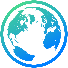 Российская ФедерацияНА ЧТО ДАЮТ:Конкурс проводится в рамках программы «Семья и дети» Благотворительного фонда Елены и Геннадия Тимченко.ЦЕЛЬ КОНКУРСАСодействие развитию в РФ эффективной системы профилактики социального сиротства, семейного неблагополучия и жестокого обращения с детьми.ЗАДАЧИ КОНКУРСАВыявление и поддержка эффективных практик, направленных на профилактику социального сиротства, семейного неблагополучия и жестокого обращения с детьми (в т.ч. апробированы инновационные для РФ практики);Расширение объёма знаний в сфере профилактики социального сиротства, семейного неблагополучия и жестокого обращения с детьми (за счёт укрепления доказательной базы поддержанных в рамках Конкурса практик; исследований по тематике Конкурса);Снижение численности детей, проживающих в детских учреждениях, в том числе:Увеличение числа детей, возвращённых в кровныесемьи;Уменьшение количества отобраний, отказов от детей из кровных и замещающих семей (родственная опека / попечительство);Улучшение благополучия детей и семей – участников поддержанных проектов.УЧАСТНИКИ КОНКУРСАУчастники Конкурса – российские некоммерческие организации, в том числе государственные и муниципальные учреждения, зарегистрированные в соответствии с законодательством РФ, уставные цели и виды деятельности которых не противоречат целям и задачам Конкурса и проекта, предлагаемого к участию в Конкурсе, органы власти и местного самоуправления. У организации-победителя обязательно наличие квалифицированного бухгалтера или компании/ИП, ведущей бухгалтерский учёт.ПОДДЕРЖКА ПОБЕДИТЕЛЕЙ КОНКУРСАМаксимальный размер финансирования одного проекта: не более 1 800 000 рублей на весь период реализации проекта, не более 800 000 рублей – на расходы в 2021 году. Победители Конкурса получают комплексную поддержку:целевое финансирование: пожертвование на реализацию проекта;экспертную поддержку: консультации по вопросам управления проектами, содержательной деятельности, мониторингу и оценке, развитию доказательной базы и пр.;обучение и обмен опытом: участие в обучающих и дискуссионных мероприятиях (семинары, вебинары и пр.), а также возможность прохождения стажировок на базе стажировочных площадок, рекомендованных Фондом – выезды специалистов в организацию, приезд тренеров стажировочной площадки в организацию, иные формы обучения и обмена опытом (очно или онлайн).продвижение победителей Конкурса и результатовподдержанных проектов.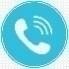 Контакты:                 Борцова Ольга               8 (812) 7770357               8 (921) 413-83-81konkurs.family@timchenkofoundation. orgНА ЧТО ДАЮТ:Конкурс проводится в рамках программы «Семья и дети» Благотворительного фонда Елены и Геннадия Тимченко.ЦЕЛЬ КОНКУРСАСодействие развитию в РФ эффективной системы профилактики социального сиротства, семейного неблагополучия и жестокого обращения с детьми.ЗАДАЧИ КОНКУРСАВыявление и поддержка эффективных практик, направленных на профилактику социального сиротства, семейного неблагополучия и жестокого обращения с детьми (в т.ч. апробированы инновационные для РФ практики);Расширение объёма знаний в сфере профилактики социального сиротства, семейного неблагополучия и жестокого обращения с детьми (за счёт укрепления доказательной базы поддержанных в рамках Конкурса практик; исследований по тематике Конкурса);Снижение численности детей, проживающих в детских учреждениях, в том числе:Увеличение числа детей, возвращённых в кровныесемьи;Уменьшение количества отобраний, отказов от детей из кровных и замещающих семей (родственная опека / попечительство);Улучшение благополучия детей и семей – участников поддержанных проектов.УЧАСТНИКИ КОНКУРСАУчастники Конкурса – российские некоммерческие организации, в том числе государственные и муниципальные учреждения, зарегистрированные в соответствии с законодательством РФ, уставные цели и виды деятельности которых не противоречат целям и задачам Конкурса и проекта, предлагаемого к участию в Конкурсе, органы власти и местного самоуправления. У организации-победителя обязательно наличие квалифицированного бухгалтера или компании/ИП, ведущей бухгалтерский учёт.ПОДДЕРЖКА ПОБЕДИТЕЛЕЙ КОНКУРСАМаксимальный размер финансирования одного проекта: не более 1 800 000 рублей на весь период реализации проекта, не более 800 000 рублей – на расходы в 2021 году. Победители Конкурса получают комплексную поддержку:целевое финансирование: пожертвование на реализацию проекта;экспертную поддержку: консультации по вопросам управления проектами, содержательной деятельности, мониторингу и оценке, развитию доказательной базы и пр.;обучение и обмен опытом: участие в обучающих и дискуссионных мероприятиях (семинары, вебинары и пр.), а также возможность прохождения стажировок на базе стажировочных площадок, рекомендованных Фондом – выезды специалистов в организацию, приезд тренеров стажировочной площадки в организацию, иные формы обучения и обмена опытом (очно или онлайн).продвижение победителей Конкурса и результатовподдержанных проектов.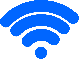 Читать подробнее: http://timchenkofoundation.org/konkurs y-i-granty/semejnaja-gavan-2021/*ГЕОГРАФИЯ:Российская ФедерацияКОГДА:10 июня – 16 июля 2021 года. Прием заявок. Заявки принимаются через сайт до 16 июля, 23:59 (время московское).Российская ФедерацияНА ЧТО ДАЮТ:К участию приглашаются граждане России старше 18 лет, руководители НКО или социальных предприятий. Принимаются проекты, содержащие инновационные способы решения проблем детей, подростков и молодежи (до 24 лет) в следующих сферах: - защита материнства, детства и отцовства;- образование, наука, культура, искусство, просвещение, духовное развитие личности;- развитие научно-технического, художественного творчества детей и молодежи;- поддержка общественно значимых молодежных инициатив, проектов, детского и молодежного движения, детских и молодежных организаций, молодежного и социального предпринимательства;- социальная поддержка и защита граждан, включая улучшение материального положения малообеспеченных лиц;- содействие укреплению престижа и роли семьи в обществе;- социальная реабилитация детей-сирот, детей, оставшихся без попечения родителей, безнадзорных детей, детей, находящихся в трудной жизненной ситуации;- содействие деятельности в сфере профилактики и охраны здоровья граждан, а также пропаганды здорового образа жизни, улучшения морально-психологического состояния граждан;- добровольческая деятельность;- духовно-нравственное воспитание детей и молодежи;- оказание помощи пострадавшим в результате стихийных бедствий, экологических, промышленных или иных катастроф, социальных, национальных, религиозных конфликтов, жертвам репрессий, беженцам и вынужденным переселенцам.Контакты:НА ЧТО ДАЮТ:К участию приглашаются граждане России старше 18 лет, руководители НКО или социальных предприятий. Принимаются проекты, содержащие инновационные способы решения проблем детей, подростков и молодежи (до 24 лет) в следующих сферах: - защита материнства, детства и отцовства;- образование, наука, культура, искусство, просвещение, духовное развитие личности;- развитие научно-технического, художественного творчества детей и молодежи;- поддержка общественно значимых молодежных инициатив, проектов, детского и молодежного движения, детских и молодежных организаций, молодежного и социального предпринимательства;- социальная поддержка и защита граждан, включая улучшение материального положения малообеспеченных лиц;- содействие укреплению престижа и роли семьи в обществе;- социальная реабилитация детей-сирот, детей, оставшихся без попечения родителей, безнадзорных детей, детей, находящихся в трудной жизненной ситуации;- содействие деятельности в сфере профилактики и охраны здоровья граждан, а также пропаганды здорового образа жизни, улучшения морально-психологического состояния граждан;- добровольческая деятельность;- духовно-нравственное воспитание детей и молодежи;- оказание помощи пострадавшим в результате стихийных бедствий, экологических, промышленных или иных катастроф, социальных, национальных, религиозных конфликтов, жертвам репрессий, беженцам и вынужденным переселенцам.Читать подробнее: https://konkurs-navstrechu.ru/*ГЕОГРАФИЯ:Российская Федерация12 ИЮНЯ- Старт приема заявок.19 АВГУСТА- Последний день приема заявокРоссийская ФедерацияЦель конкурсаВыявление и распространение лучших практик, поддержка и вовлечение их авторов в развитие конструктивной гражданской активности в России.Кто может участвовать?Все, кто работает на создание сильного гражданского общества в России:Руководители социальных проектовСоциально ответственные компанииСоциально активные граждане + объединения граждан Публичные активистыЛидеры некоммерческих организаций.Подача заявки возможна самостоятельно через сайт Конкурса: https://oprf.ru/my-projectНеобходимо заполнить регистрационную форму и интерактивную анкету с приложением дополнительных материалов (презентация, рекомендательные письма, фотографии и т.д.).Что получает победитель?Диплом лауреатаНаграждение на итоговом форуме «Сообщество»200 тысяч рублей.Контакты:8 (800) 737-77-66Цель конкурсаВыявление и распространение лучших практик, поддержка и вовлечение их авторов в развитие конструктивной гражданской активности в России.Кто может участвовать?Все, кто работает на создание сильного гражданского общества в России:Руководители социальных проектовСоциально ответственные компанииСоциально активные граждане + объединения граждан Публичные активистыЛидеры некоммерческих организаций.Подача заявки возможна самостоятельно через сайт Конкурса: https://oprf.ru/my-projectНеобходимо заполнить регистрационную форму и интерактивную анкету с приложением дополнительных материалов (презентация, рекомендательные письма, фотографии и т.д.).Что получает победитель?Диплом лауреатаНаграждение на итоговом форуме «Сообщество»200 тысяч рублей.Читать подробнее:https://oprf.ru/my-project*ГЕОГРАФИЯ:Российская Федерация